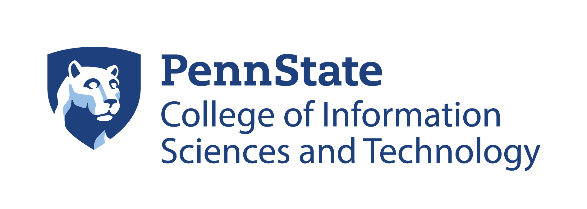 INMAC Audit Check – Ph.D.Effective Fall 2019-2020A total of 32 credits is required for a Ph.D. degree
Name:PSU ID: Adviser:Ph.D. Core Course Requirements: Total: 5 creditsSemesterIST 5013 credits IST 5902 credits Foundation Courses:Total: 9 creditsSemesterEnter selected course3 creditsEnter selected course3 credits Enter selected course3 credits Research Methodology and Specialization Courses – 18 creditsCreditsSemesterEnter selected course3 creditsEnter selected course3 credits Enter selected course3 creditsEnter selected course3 creditsEnter selected course3 creditsEnter selected course3 creditsTransfer Credits 
(9 credit maximum)Credit(s)CourseEnter course3 creditEnter course3 creditEnter course3 creditPosition/TitleSignatureDateAdvisor Student Grad Programs DirectorExam DatesDate CompletedQualifying ExamComprehensive ExamFinal Doctoral ExamResearch Credits 
(IST 600 – Thesis Research)Credit(s)IST 600